 MINISTERUL MEDIULUI, APELOR ȘI PĂDURILOR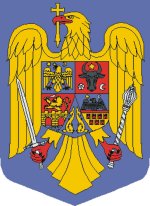 ORDIN 
Nr ………../ …………..pentru modificarea Ghidului specific - Condiţii de accesare a fondurilor europene aferente  Planului naţional de redresare şi rezilienţă, componenta C3 - Managementul deşeurilor,  investiţia I1. Dezvoltarea, modernizarea şi completarea sistemelor de management integrat  al deşeurilor municipale la nivel de judeţ sau la nivel de oraşe/comune,  subinvestiţia I1.D. - Construirea instalaţiilor de reciclare a deşeurilor pentru a îndeplini  ţintele de reciclare din pachetul de economie circulară, aprobat prin Ordinul ministrului mediului, apelor și pădurilor nr. 2.606/2022Luând în considerare Referatul de aprobare al Administrației Fondului pentru Mediu                                                           nr. ................./...................... privind modificarea Ghidului specific - Condiţii de accesare a fondurilor europene aferente  Planului naţional de redresare şi rezilienţă, componenta C3 - Managementul deşeurilor,  investiţia I1. Dezvoltarea, modernizarea şi completarea sistemelor de management integrat  al deşeurilor municipale la nivel de judeţ sau la nivel de oraşe/comune,  subinvestiţia I1.D. - Construirea instalaţiilor de reciclare a deşeurilor pentru a îndeplini  ţintele de reciclare din pachetul de economie circulară,În baza prevederilor Ordonanţei de urgență a Guvernului nr. 124/2021 privind stabilirea cadrului instituţional și financiar pentru gestionarea  fondurilor europene alocate României prin Mecanismul de redresare şi rezilienţă precum şi pentru modificarea și completarea Ordonanței de urgență a Guvernului nr. 155/2020 privind unele măsuri pentru elaborarea Planului naţional de redresare şi rezilienţă necesar României pentru accesarea de fonduri externe rambursabile şi nerambursabile în cadrul Mecanismului de redresare şi rezilienţă, cu modificările și completările ulterioare, precum și ale Normelor metodologice de aplicare a prevederilor Ordonanţei de urgență a Guvernului nr. 124/2021, aprobate prin Hotărârea Guvernului nr. 209/2022, În temeiul prevederilor art. 57 alin. (1), (4) și (5) din Ordonanța de urgență a Guvernului nr. 57/2019 privind Codul administrativ, cu modificările și completările ulterioare, precum și ale art. 13 alin. (4) din Hotărârea Guvernului nr. 43/2020 privind organizarea și funcționarea Ministerului Mediului, Apelor și Pădurilor, cu modificările și completările ulterioare,ministrul mediului, apelor şi pădurilor emite prezentul ORDIN:Art. I Ghidul specific - Condiţii de accesare a fondurilor europene aferente  Planului naţional de redresare şi rezilienţă, componenta C3 - Managementul deşeurilor,  investiţia I1. Dezvoltarea, modernizarea şi completarea sistemelor de management integrat  al deşeurilor municipale la nivel de judeţ sau la nivel de oraşe/comune, subinvestiţia I1.D. - Construirea instalaţiilor de reciclare a deşeurilor pentru a îndeplini ţintele de reciclare din pachetul de economie circulară, aprobat prin Ordinul ministrului mediului, apelor și pădurilor nr. 2.606/2022, publicat în Monitorul Oficial al României, Partea I, nr. 997 bis din 13 octombrie 2022, se modifică și se înlocuiește cu anexa care face parte integrantă din prezentul ordin.Art. II Prezentul ordin se publică în Monitorul Oficial al României, Partea I.Ministrul mediului, apelor şi pădurilor,TÁNCZOS Barna 